Příloha č. 1 Smlouvy – Specifikace předmětu plněníSpecifikace předmětu plněníSložení balíčku:Balíček bude distribuován v tašce s potiskem s lepící klopou: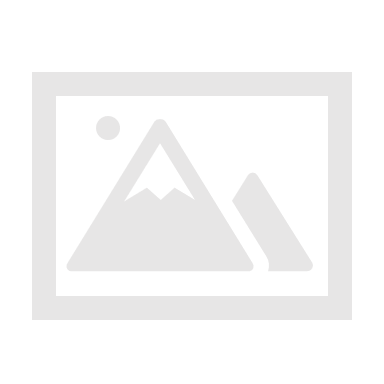 Taška PE bílá s uchem – průhmatem a spodním plněním.300mmx330mm+80mm+50mm LPnerozeb., síla 60my, tisk 4+0Plnobarevný potiskObsah: Dětský zubní kartáček a masážní guma na dásně s obalemKojenecké tepláčky celopotiskové  vel. 68Kojenecké body celopotiskové vel. 68Samolepka dítě v autěReflexní bezpečnostní pásekEdukační pořad1) Dětský zubní kartáček a masážní guma na dásně s obalemrůzné barvyneobsahující BPH (Biphenol A)materiál – 100% siliconvelikost – ………………(doplní účastník výběrového řízení)hmotnost –……………. (doplní účastník výběrového řízení)2) Kojenecké tepláčky celopotiskové  vel. 68Moderní dětské a kojenecké parkour tepláky s potiskem.Moderní střih v pase se super pohodlným pružným lemem, který se dá vyhrnout.Použitý materiál - 100 % bavlna jersey certifikace "Oeko-tex Standard 100" pro děti do 3 let.Navrženo, kompletně vyrobeno a zabaleno na území Česka.3) Kojenecké body celopotiskové vel. 68Body dlouhý rukáv s potiskem.Kvalitní druky zn.YKK na rameni 2 ks V krokové části taktéž druky zn.YKK 2 ksPoužitý materiál - 100 % bavlna jersey certifikace "Oeko-tex Standard 100" pro děti do 3 let.Navrženo, kompletně vyrobeno a zabaleno na území Česka.4) Samolepka dítě v autě Rovnoramenný trojúhelník o straně 15 cm se záložkou na pravé straně pro webové stránky VoZPMonomerické PVC lesk, Oracal 75 mikronu, sitotisk 2 barvy, 4 letá záruka proti vyblednutí barev5) Reflexní bezpečnostní pásek rozměru 23 x 3 cm, v reflexní barvě s logem VoZP ČR,6) Edukační pořad s tématikou první pomoci dětem ve věku od narození nejméně do 3 let věku, stopáž min. 20 min. Pořad musí být garantován odbornou autoritou (MUDr., zdravotnické zařízení s akreditací), dodavatel bude mít garantována autorská práva pro použití VoZP, formát DVD případně flash disk, případně jiné elektronické médium v obale s potiskem VoZP.